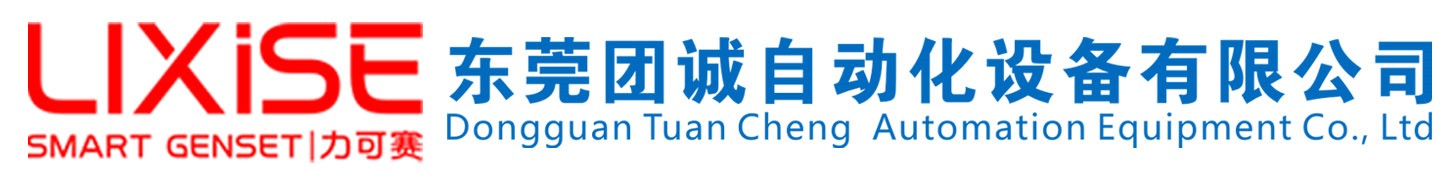 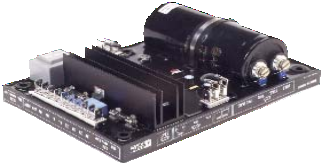 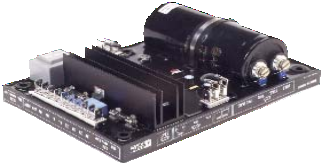 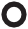 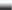 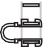 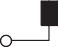 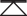 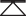 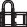 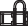 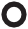 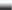 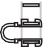 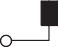 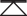 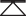 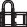 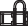 This manual concerns the alternator A.V.R. which you have just purchased.We wish to draw your attention to the contents of this maintenance manual. By following certain important points during installation, use and servicing of your A.V.R., you can look forward to many years of trouble-free operation.SAFETY MEASURESBefore using your machine for the first time, it is important to read the whole of this installation and maintenance manual.All necessary operations and interventions on this machine must be performed by a qualified technician.Our technical support service will be pleased to provide any additional infor- mation you may require.The various operations described in this manual are accompanied by recommen- dations or symbols to alert the user to potential risks of accidents. It is vital that you understand and take notice of the following warning symbols.Warning symbol for an operation capable of damaging or destroying the machine or surround-ing equipment.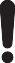 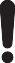 Warning symbol for general danger to personnel.Warning symbol for electrical danger to personnel.Note: LEROY-SOMER reserves the right to modify the characteristics of its products at any time in order to incorporate the latest technological developments. The information contained in this document may therefore be changed without notice.CONTENTSAll such operations performed on the A.V.R. should be undertaken by personnel trained in the commissioning, servicing and maintenance of electrical and mechanical components.Copyright 2005 : MOTEURS LEROY-SOMERThis document is the property of :MOTEURS LEROY-SOMERIt may not be reproduced in any form without prior authorization.All brands and models have been registered and patents applied for.- GENERAL INFORMATION- DescriptionThe A.V.R. R 448 V50 is delivered in a box designed to be mounted on a panel with suspension.Connexions are made with «Faston» connectors.Operating temperature: - 30°C to +70°CStorage temperature: - 55°C to + 85°CShocks on the base: 9g for the 3 axisVibrations: Less than 10Hz: 2mm half peak amplitude10Hz to 100Hz: 100mm/s, above 100Hz: 8g- IdentificationThese 2 A.V.R.s have strictly identical characteristics and dimensions, the following details distinguish the V50:an adjuster dedicated to the alternator LSA 50.2,the elimination of the ST6 jumper (A)a white serigraphy (B) (blue for R 448),a label stipulating the type of alternator (C).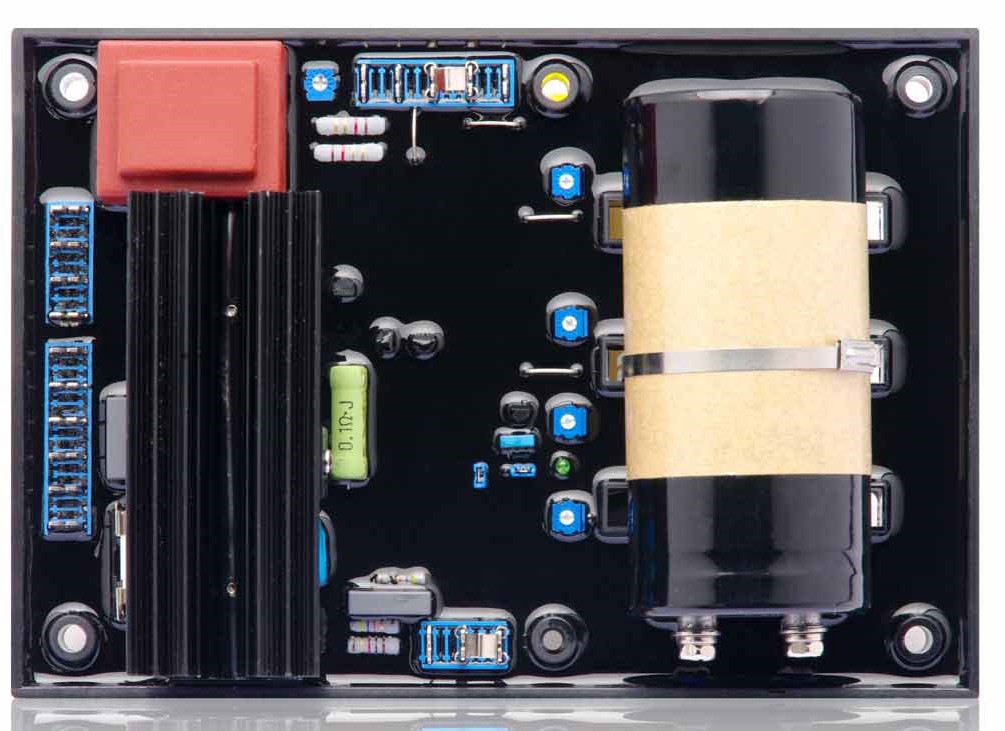 - SUPPLY- AREP excitation systemFor both AREP & PMG excitation systems, the alternator voltage regulator is the R 448.With AREP excitation, the R 448 electronic AVR is powered by two auxiliary windings which are independent of the voltage match circuit.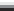 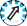 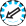 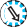 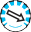 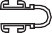 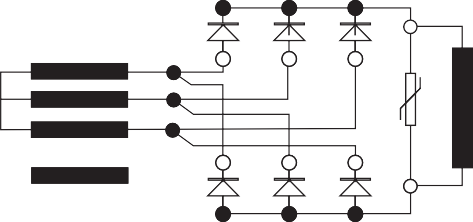 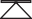 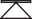 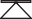 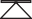 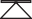 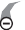 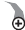 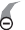 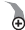 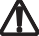 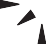 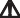 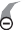 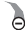 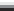 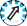 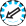 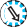 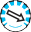 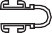 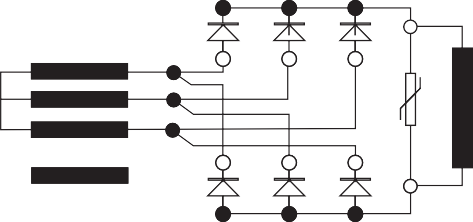 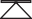 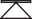 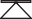 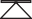 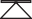 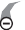 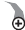 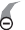 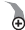 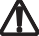 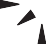 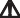 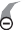 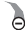 The first winding has a voltage in proportion to that of the alternator (characteristic Shunt), the second has a voltage in proportion to the stator current (compound characteristic: Booster effect).The power supply voltage is rectified and filtered before being used by the AVR monitoring transistor.- PMG excitation systemWith PMG excitation, a permanent magnet generator (PMG) added to the alternator supplies the AVR with voltage which is independent of the main alternator winding. This is fitted at the rear of the machine and connected to the R 448 AVR, and the ST9MAIN FIELD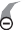 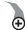 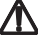 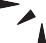 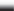 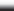 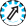 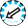 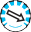 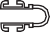 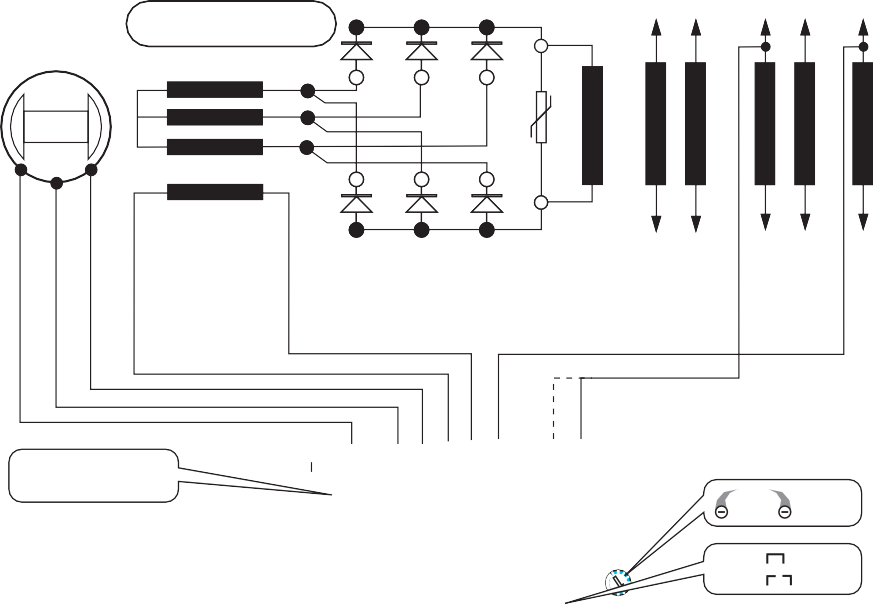 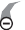 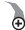 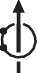 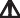 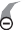 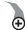 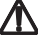 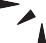 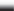 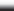 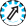 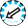 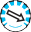 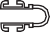 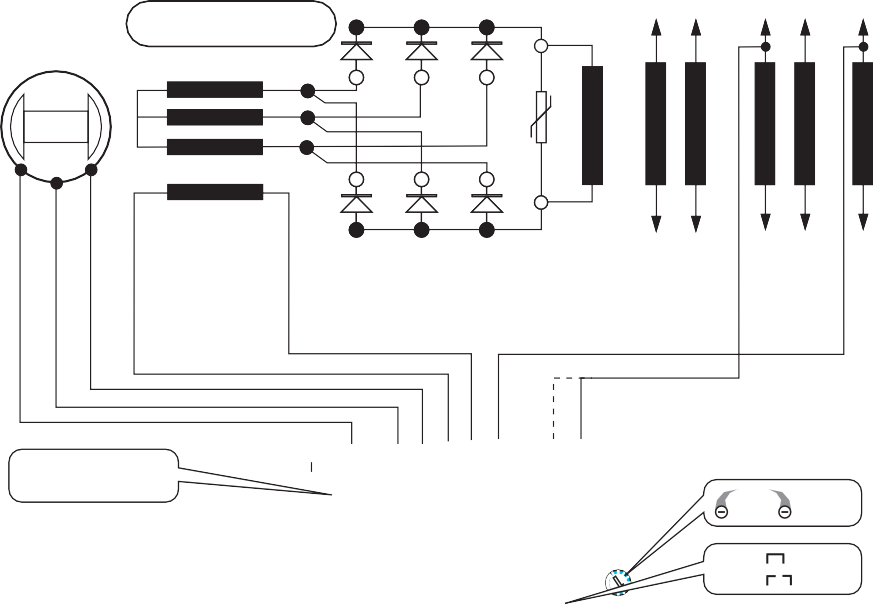 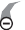 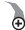 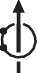 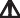 jumper must be disconnected.These two principles provide the machine with a short-circuit current capacity of 3 IN for 10 s, and good immunity to distortions generated by the load.The AVR monitors and corrects the alternator output voltage by adjusting the excitation current.STATOR : 6 wires (marked T1 to T6) STATOR : 12 wires (marked T1 to T12)PMG SYSTEMT1 T7T2 T8T3 T9PMGArmature5+	6-FieldT4 T10T5 T11T6 T1214 15 16according voltageF1 ST5Slow fuse 250V 10 AX2 Z1 X1 Z2140 mm4 x holes Ø 5.8(175 x 115 mm)P1Quad droopwith LAM without LAMST3AREP/SHUNT PMGFrequency 50Hz     60HzT.I.S2  P2ST10 P5ST11LAM 13 %LAM 25 %Excitation ceilingopenknee-point: 65 HzR 448 		OptionS1   P1 Ph.1ST4 Option External potentiometer for adjusting the voltageOptionST2 ResponsenormalST646.2/47.2ST1R731ph. detectiontimeP3Stabilityfast49.1No ST6 jumper for R448 V50Single- phasedetectionin 3-ph. detection ST1 openP2	Voltage- SHUNT or separate excitation systemIn SHUNT excitation, R 448 A.V.R. is supplied by main windings (140V - 50/60 Hz) to X1, X2.The new functions are :Parallel operation between alternators with C.T.Parallel operation with the mains with C.T. and R 726 module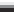 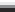 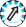 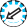 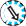 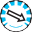 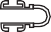 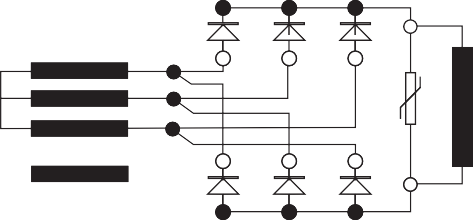 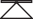 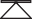 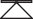 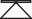 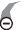 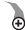 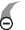 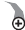 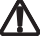 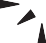 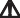 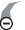 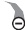 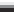 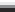 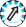 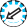 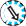 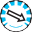 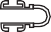 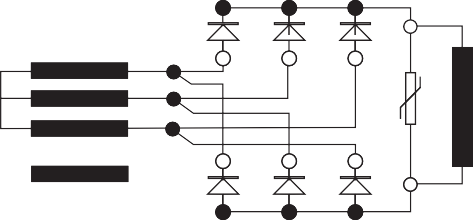 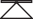 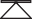 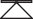 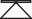 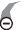 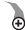 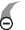 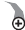 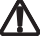 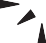 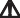 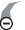 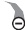 3-phase sensing (R 731 module)LAM function integrated in the R 448 AVR.In this case of LSA 42.2, A.V.R. and module(s) must be installed in the external control panel.3 - R448 A.V.R.- CharacteristicsShunt power supply: max 150V - 50/60 HzRated overload current: 10A - 10sElectronic protection: (in the event of overload, short-circuit, loss of voltage sensing) this acts to restore the value of the excitation current to 1A after 10 s. The alternator must be stopped (or the power switched off) in order to reset the protection.Fuse: F1 on X1, X2. 10A ; slow - 250VVoltage sensing : 5 VA isolated via trans- former0-110 V terminals = 95 to 140 V0-220 V terminals = 170 to 260 V0-380 V terminals = 340 to 520 Vfor other voltages, a transformer should be used.Voltage regulation ± 0.5%Normal or rapid response time via jumperST2 (see below)Voltage adjustment via potentiometer P2 or apply a DC voltage of ± 1 V on the terminals of the external potentiometerCurrent sensing: (parallel operation): input S1, S2 intended for 1 C.T. Š 2.5 VA cl1, secondary 1A (optional)Quadrature droop adjustment via potentio- meter P1Max. excitation current adjustment via P5:4.5 to 10A (see below)50/60 Hz selection via ST3 jumperST11: Knee-point at 65 Hz for Tractelec application and variable speed.- Configuration jumpers function- Setting potentiometers function3.2 - Frequency compared with voltage (without LAM)Voltage100 % U/UNVoltageUN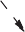 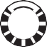 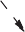 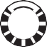 0.85 UN- LAM (Load Acceptance0	ST3fC	fNModule) characteristics- Voltage dropThe LAM system is integrated in the regulator, as standard it is active (ST5 with bridge). It can be deactivated by removing the ST5 bridge. It can be adjusted to 13% or 25% by means of the ST10 jumper.- Role of the “LAM” (Load Acceptance Module):On application of a load, the rotation speed of the generator set decreases. When it passes below the preset frequency threshold, the LAM causes the voltage to drop by approximately 13% or 25% and consequently the amount of active load applied is reduced by approximately 25% to 45%, until the speed reaches its rated value again.Hence the LAM can be used either to reduce the speed variation (frequency) and its duration for a given applied load, or to increase the applied load possible for one speed variation (turbo-charged engine).To avoid voltage oscillations, the trip threshold for the LAM function should be set approximately 2 Hz below the lowest frequency in steady state.It is advisable to use the LAM at 25% for load impacts Š 70% of the genset rated power.LAM : action eliminated by cutting the ST5 jumper.- Gradual voltage return functionDuring load impacts, the function helps the genset to return to its rated speed faster thanks to a gradual increase in voltage according to the principle:If the speed drops between 46 and 50 Hz, the rated voltage follows a fast gradient as it is restored.If the speed drops below 46 Hz, since the engine needs more help, the voltage follows a slow gradient as it returns to the reference value.- Typical effects of the LAM with a diesel engine with or without a LAM	(U/F only)- Voltage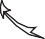 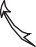 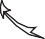 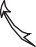 0	1 s	2 s	3 s- Frequency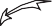 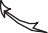 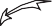 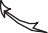 - R448 A.V.R. optionsCurrent transformer for parallel operation of....../ 1A Š 2.5 VA CL 1 (See the diagram in this manual).Voltage transformer (adaptation)- Remote voltage adjustment potentiometer: 470 , 0.5 W min : adjustment range ± 5% (range limited by internal voltage potentiometer P2). Remove ST4 to connect the potentiometer. (A 1 k  potentiometer can also be used to extend the adjustment range).R 731 module: detection of 200 to 500V 3- phase voltage, compatible with parallel operation. Disconnect ST1 to connect the module; set the voltage via the potentiometer.R 734 module: detection of 3-phase current and voltage for parallel operation on unbalanced installations (imbalance > 15%)R 726 module: regulation system changed to "4-function". (See the maintenance manual and connection diagram.)PF regulation  (2F)03.4.3 - Power1 s	2 s	3 sLAM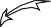 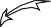 Variation in the loadvoltage matching before paralleling (3 F)mains connection of alternators already running in parallel (4F)R 729 module: same as R 726 with additional functionsdetection of a diode fault4/20 mA inputpossibility of kVAR regulationControl through DC voltage used monitoring apply to the terminals for connection of a potentiometer DC voltage :0	1 s	2 sTime3 sinternal impedance 1,5 k± 0,5V enable a voltage setting of 10%.- INSTALLATION - COMMISSIONING- Electrical checks on the AVRCheck that all connections have been made properly as shown in the attached wiring diagram.Check that the ST3 frequency selection jumper is on the correct frequency setting.Check whether the ST4 jumper or the remote adjustment potentiometer have been connected.Optional operating modes.ST1 jumper : open to connect the R 731 or R 734 3-phasesensing module.ST2 jumper : open if rapid response time usedST5 jumper : open to suppress the LAM function.ST9 jumper : closed with AREP, open with PMG.- SettingsThe machine is tested and set at the factory. When first used with no load, make sure that the drive speed is correct and stable (see the nameplate). After operational testing, replace all access panels or covers.The only possible adjustments to the machine should be made on the AVR.- R448 settings (AREP or PMG system)Before any intervention on the A.V.R., make sure that the ST9 jumper is closed with AREP / SHUNT excitation and disconnected with PMG or separate excitation.Initial potentiometer settings (see table below)Remote voltage adjustment potentiometer: centre (ST4 jumper removed).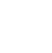 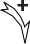 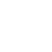 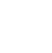 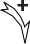 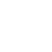 Stability adjustments in standalone operationInstall a D.C. analogue voltmeter (needle dial) cal. 100V on terminals E+, E- and anA.C. voltmeter cal 300 - 500 or 1000V on the alternator output terminals.Make sure that the ST3 jumper is positioned on the desired frequency (50 or 60 Hz).Voltage potentiometer P2 at minimum, fully anti-clockwise.Stability potentiometer P3 to around 1/3 of the anti-clockwise limit.Start the engine and set its speed to a frequency of 48 Hz for 50 Hz, or 58 for 60 Hz.Set the output voltage to the desired value using P2.Rated voltage UN for solo operation (eg. 400 V)Or UN + 2 to 4% for parallel operation withC.T. (eg. 410 V)If the voltage oscillates, use P3 to make adjustments (try both directions) observingthe voltage between E+ and E- (approx. 10V D.C.). The best response times are obtained at the limit of the instability. If no stable- Max. excitation setting (excitation ceiling)position can be obtained, try disconnecting or replacing the ST2 jumper (normal/fast).Check LAM operation : ST5 closed.Vary the frequency (speed) around 48 or 58 Hz according to the operating frequency, and check the change in voltage from that observed previously (~ 15%).Readjust the speed of the unit to its rated no-load value.Adjustments in parallel operationBefore any intervention on the alternator,Max. excitationVoltage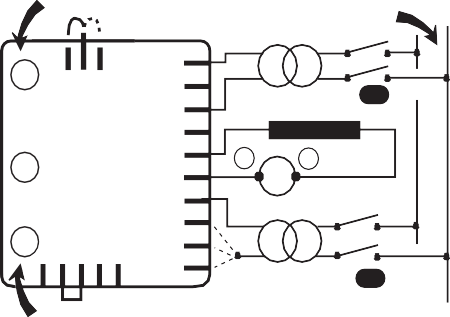 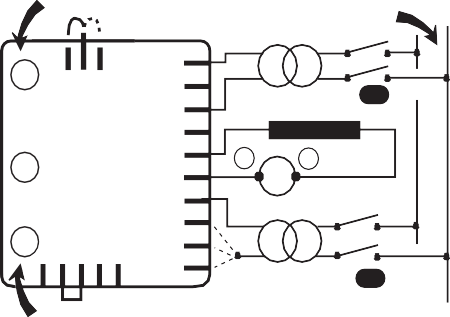 depending on the mains frequencymake sure that the speed droop is identical for all engines.Preset for parallel operation (with C.T. connected to S1, S2)Potentiometer P1 (quadrature droop) in centre position.Apply the rated load (cos  = 0.8 inductive).The voltage should drop by 2 to 3%. If it increases, check that V and W and also S1 and S2 have not been reversed.The no-load voltages should be identical for all the alternators intended to run in parallel.Couple the machines in parallel.By adjusting the speed, try to obtain 0 KW power exchange.By altering the voltage setting P2 on one of the machines, try to cancel (or minimise) the current circulating between the machines.- From now on, do not touch the voltage settings.Apply the available load (the setting is only correct if a reactive load is available)By altering the speed, match the KW (or divide the rated power of the units proportionally)By altering the quadrature droop potentiometer P1, match or divide the currents.static adjustment of the current limit , potentiometer P5 (fuse rating : 8 A - 10 seconds).The maximum factory setting corresponds to that of the excitation current required to obtain a 3-phase short-circuit current of approximately 3 IN at 50 Hz for industrial power, unless otherwise specified(*).A static method can be used to reduce this value or adapt the Isc to the actual operating power (derated machine), which is safer for the alternator and the installation.Disconnect power supply wires X1,X2 and Z1,Z2 and the voltage reference (0-110V- 220V-380V) on the alternator.Connect the mains power supply using a transformer (200-240V) as indicated (X1,X2) : 120V).Apply the corresponding voltage to the voltage reference input usedSupply the AVR with a voltage of 120V max. on the X1, X2 input.Install a 10A D.C. ammeter in series with the exciter field.Turn P5 fully anti-clockwise and activate the power supply. If there is no output current from the AVR, turn potentiometer P2 (voltage) clockwise until the ammeter indicates a stable current.Switch the power supply off, then on again, turn P5 clockwise until the required max. current is obtained (no more than 10 A).Checking the internal protection :Open switch (D) : the excitation current should increase to its preset ceiling, remain at that level for  1 second in AREP or 10 seconds in PMG and then drop to < 1A. To reset, switch off the power supply by opening switch (A). Reconnect the AVR to the alternator and adjust the reference voltage via P2 to obtain the rated voltage. (*): In some countries it is a legal requirement to have a short-circuit current, so as to offer discriminating protection.- Special type of useExcitation circuit E+, E- must not be left open when the machine is running : AVR damage will occur.- R448 field weakening (SHUNT)The exciter is switched off by disconnecting the AVR power supply (1 wire on each auxiliary winding) - contact rating 16 A - 250V A.C.Connection is identical for resetting the AVR internal protection.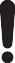 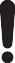 In case of using the de-excitation, provide a forced excitation.4.2.3.3 - R448 field forcing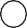 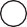 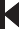 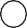 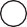 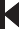 B Volt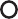 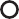 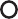 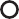 TimeThe exciter is switched off by disconnecting the AVR power supply (1 wire - X1 or X2). Contact rating 16 A - 250V A.C.4.2.3.2 - R448 field weakening (AREP/ PMG)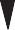 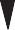 - Electrical faultsWarning : after operational testing, replace all access panels or covers.- SPARE PARTS- Designation- Technical support serviceOur technical support service will be happy to provide any information you require.When ordering spare parts, you should in- dicate the complete machine type, its serial number and the information indicated on the nameplate.Part numbers should be identified from the exploded views and their description in the parts list.Our extensive network of "service stations" can dispatch the necessary parts without delay.To ensure correct operation and the safety of our machines, we recommend the use of original manufacture spare parts.In the event of failure to comply with this ad- vice, the manufacturer cannot be held res- ponsible for any damage.Pot.Delivreryconfig.Delivreryconfig.PositionFunctionPot.OpenClosedPositionFunctionST13-ph.MonoOpen for moduleinstallation tri detectionST2FastNormalResponse timeST350 ou 60 HzFrequency selectionST4External potentio- meterWithoutPotentiometerST5WithoutWithLAMclosedAlternator LSA 46.2 and LSA 472ST6WithopenAlternator LSA 49.1no jumperno jumperAlternator LSA 50.2 and LL 8200ST9Others (PMG...)AREPSupplyST9Others (PMG...)SHUNTSupplyST1013% or 25%LAM voltage drop amplitudeST1165 Hz48 orU/f function bend positionST1165 Hz58 HzU/f function bend positionDelivrery positionPot.Function0P1Quadrature droop ; // operation with C.T.400VP2VoltageCentreP3StabilityMaxiP5Excitation current ceilingActionFactory settingPot.Voltageminimum fully anti-clockwise400V - 50 Hz(Input0 - 380 V)P2StabilityNot set (centre position)P3Voltage quadrature droop(// operation with C.T.)- 0 quadrature loop fully anti-clockwise.Not set (fully anti- clockwise)P1Excitation ceiling Limit of excitation and short-circuit current,minimum fully anti-clockwise.10 AmaximumP5FaultActionEffectCheck/CauseNo voltage at no load on start-upConnect a new battery of 4 to 12 volts to terminals E- and E+, respecting the polarity, for 2 to 3 secondsThe alternator builds up and its voltage is still correct when the battery is removed.- Lack of residual magnetismNo voltage at no load on start-upConnect a new battery of 4 to 12 volts to terminals E- and E+, respecting the polarity, for 2 to 3 secondsThe alternator builds up but its voltage does not reach the rated value when the battery is removed.Check the connection of the voltage reference to the AVRFaulty diodesArmature short-circuitNo voltage at no load on start-upConnect a new battery of 4 to 12 volts to terminals E- and E+, respecting the polarity, for 2 to 3 secondsThe alternator builds up but its voltage disappears when the battery is removedFaulty AVRField windings disconnectedMain field winding open circuit - check the resistanceVoltage too lowCheck the drive speedCorrect speedCheck the AVR connections (AVR may be faulty)Field windings short-circuitedRotating diodes burnt outMain field winding short-circuited - Check the resistanceVoltage too lowCheck the drive speedSpeed too lowIncrease the drive speed(Do not touch the AVR voltage pot. (P2) before running at the correct speed.)Voltage too highAdjust AVR voltage potentiometerAdjustment ineffectiveFaulty AVRVoltage oscillationsAdjust AVR stability potentiometerIf no effect : try normal / fast recovery modes (ST2)Check the speed : possibility of cyclic irregularityLoose connectionsFaulty AVRSpeed too low when on load (or U/F bend set too high)Voltage correct at no load and too low when on load (*)Run at no load and check the voltage between E+ and E- on the AVRVoltage between E+ and E-SHUNT < 20 V - AREP / PMG < 10V- Check the speed (or U/F bend set too high)Voltage correct at no load and too low when on load (*)Run at no load and check the voltage between E+ and E- on the AVRVoltage between E+ and E-SHUNT > 30V - AREP / PMG > 15VFaulty rotating diodesShort-circuit in the main field. Check the resistanceFaulty exciter armature.(*) Caution : For single-phase operation, check that the sensing wires coming from the AVR are correctly connected to the operating terminals(*) Caution : For single-phase operation, check that the sensing wires coming from the AVR are correctly connected to the operating terminals(*) Caution : For single-phase operation, check that the sensing wires coming from the AVR are correctly connected to the operating terminals(*) Caution : For single-phase operation, check that the sensing wires coming from the AVR are correctly connected to the operating terminalsVoltage disappears during operation (**)Check the AVR, the surge suppressor, the rotating diodes, and replace any defective componentsThe voltage does not return to the rated value.Exciter winding open circuitFaulty exciter armatureFaulty AVRMain field open circuit or short-circuited(**) Caution : Internal protection may be activated (overload, open circuit, short-circuit)(**) Caution : Internal protection may be activated (overload, open circuit, short-circuit)(**) Caution : Internal protection may be activated (overload, open circuit, short-circuit)(**) Caution : Internal protection may be activated (overload, open circuit, short-circuit)DescriptionTypeCodeA.V.R.R 448AEM 110 RE 016A.V.R.R 448 V50AEM 110 RE 022